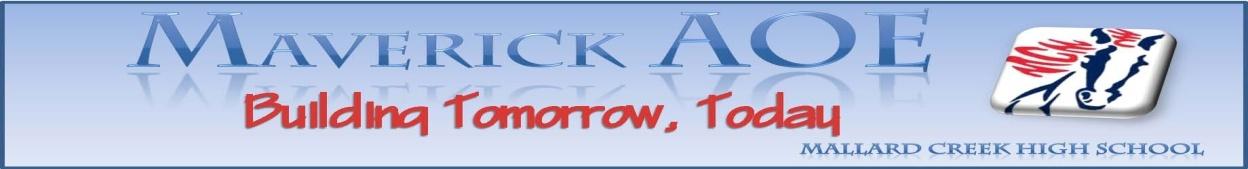 AOE Board Meeting7:30 to 8:30AM - Career CenterTuesday, April 12, 2016WelcomeUpdatesRecruitment season was a huge success – we added Piedmont Middle to our “recruitment tour” and we were not only able to educate the students, but also the counselor and teachers.The new date for North Learning Summit is April 26th in Huntersville.  That is also the day of the senior field trip so Ms. White and Ms. Helms will chaperone the students so that Ms. Parlier can attend the Summit with our junior officers.AT&T donations- A local AT& T Training Center has donated a number of stereo receivers and DVD/VHS players for use or reverse engineering projects, 3 ring binders, and 3D goggles for use with virtual reality apps on students’ cell phones.Scholarship status - Students have submitted their applications so the next step is to give the applications to the Scholarship Committee for selection.  Winner(s) will be announced at Senior Awards Day.Field trip status The 10th grade trip to Mallard Creek Polymers was a huge success!  Students enjoyed learning about the polymer process and large number of products purchased right in our backyard!  Check out our website for pictures of our day.The 11th graders participated in Career Discovery Day (4/13) and will also participate in our Etiquette Luncheon (4/28, details below).The 12th graders will tour AeroDyn Wind Tunnel where race teams test the aerodynamics and wind resistance of their cars.  Next, they will tour GoPro MotorPlex, walk the track and discuss the physics of the track (and how to maximize their driving) and finally lunch at Lancaster’s BBQ.  Promotional materials – we will order AOE lanyards personalized for Mallard Creek High School for members.Hopefully, our interview with Lake Norman Publications will be published soon.  An email alert will be sent when it is.Hornets Grant – Unfortunately, we did not win the grant.  The official grant season is over but we will keep trying for multiple grants next year.  Please share any grant opportunities you might know with Mrs. Parlier.VEX State Competition – We had a very successful State Competition.  5 students are preparing for TSA State Competition this weekend and we will participate in the After-Season Shootout at Carowinds on Saturday, May 21.  More information will be given to the students at an after-school meeting 4/18.   Etiquette Dinner – April 28th at the Great Wolf LodgeSpeaker-we are still trying to find a speaker for the event.  If unsuccessful, Mrs. Parlier will handle the presentation.  Topics to cover – We have a long list of items to cover including, but not limited to: handshake, eye contact, personal introductions, how to tie a tie, conversation do’s and don’ts, and place settings/timing/& specifics of a meal.  Connie Bradley offered to print the place cards for the tables.Plans – students will tour the facility to discuss water quality and mechanics of the facility.  Lunch will be a plated salad, plated lunch followed by plated dessert.Questions/Concerns/CommentsUpcoming dates:April 13 – Career Discovery Day – Junior AOE field tripApril 14-16 – State TSA CompetitionApril 20 – Early release day – 3 hours earlyApril 21 – Senior cap and gown pictures (all students)April 20-23 – Parlier to Dallas, TX for NAF Academy toursApril 26 – GoPro and AeroDyn Engineering – Senior AOE field trip – students leaving at 7:30 and returning at 2:00April 26 – North Learning SummitApril 28 – Etiquette Luncheon and Pinning CeremonyMay 9 – Juniors participating in Summer Internship Simulation - resumes dueMay 10 – 7:30 am – Board meeting in the Career CenterMay 18 – 8:15 - Kelly Services to interview SIS participantsMay 21 – VEX Tournament at CarowindsMay 25 – Senior Awards DayMay 28 – TSA End-of-year partyJune 13-17 – SIS, judges needed Friday the 17th from 11:30-1:00July 17-20 – NAFNext Conference in OrlandoMembers in attendance:  Kristi Parlier, Rebecca White, Eric Schwarzenegger, Kristin Helms, Robin 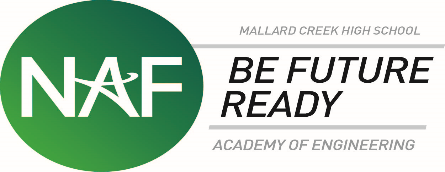 Swartz, Connie Bradley, Jennifer Raley, Rick Jenkins, Terry Jordan, student Saahil M.Online:  Eric Henshaw, Rose Doganeri, & Michael Hackett